You are hereby summoned to attend the meeting of the Birdingbury Parish Council convened by the Clerk, Rebecca Butcher, to be held in the Birbury, Main Street, Birdingbury on Tuesday 17th November 2015 at 7.30pmMembers of the Public and Press are welcome to attendAGENDASignedRebecca ButcherClerk to Birdingbury Parish Council                                                 7th November 2015   1.Welcome and apologies for absence.   2.To accept apologies for absence.   3.Declarations of interest.   Councillors are reminded that they should declare either a personal or prejudicial interest.  (Councillors with a prejudicial interest should leave the room for the relevant items.)   4.   5.   6.Representations from the public.   Members of the public are invited to address the meeting for a maximum of 5 minutes.   The Chair will respond and any items warranting longer discussion will be added to the Agenda for the next meeting of the Council.Sewerage/Flooding issues. Update on any further developments since the last Parish Council meetingNew bin in recreation field. Councillors to raise matter with Borough Councillor to see if any assistance is available    7.Reports from Borough and County Councillors.   8.   9.Dog Fouling Bin. Update from clerk Work needed to be carried out in play park. Update from Councillor Preston on meeting with Handyman regarding repairs to the play park. Update from clerk on insurance requirements for annual inspection.    10.Minutes of the last meeting – to approve the minutes of the Birdingbury Parish Council meeting held on Tuesday 20th October 2015.                        11. Reports from Councillors (other than Planning and Highway issues). 12.Correspondence requiring action (and not elsewhere on the Agenda).Southam Website 13.Financial Issues.11.1     Approval of chequesClerk’s fee and expenses MFM grass cutting Viking (firework safety supplies)Web hostingWar memorial cleaning11.2    Financial statement – to be circulated11.3    Cheque signatories 14.Planning Issues. R15/1188 – land adjacent to Masters’ CourtR15/2172 –Wren court replacement of existing windows, listed buildingPotential solar farm.Sand and Gravel Quarry Development. Update from any Councillors who attended the Bourton on Dunsmore Parish Council MeetingWar memorial cleaning, update from clerk 15.Highways.Marton Road Footpath update for future repairsSand BagsGrass Verges-Update from Councillors after their walk around to determine which areas may benefit from kerbing. 16.Newcomers to the village. 17.Business considered urgent by the Chair (and not elsewhere on the Agenda). 18.Date of next Parish Council meeting: Tuesday 17th November 2015 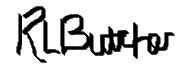 